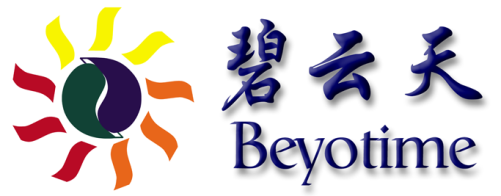 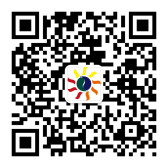 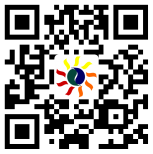 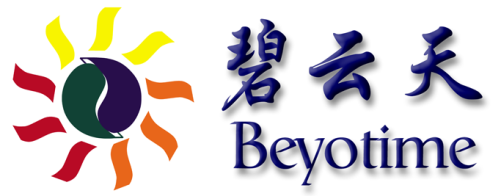 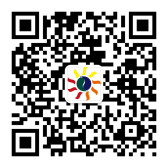 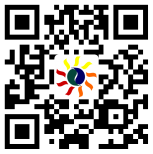 上海碧云天生物技术有限公司ELISA检测服务询价表Enzyme-Linked Immunosorbnent Assay Quotation说明:客户信息此信息为必填项，请您详细填写:样本信息实验内容ELISA试剂盒制备服务配方研发服务其他要求注意事项依据您所提供的信息，我们的技术服务人员会及时的给出合理的推荐及报价。想了解更加详细的信息，请联系我们的技术服务人员，service@beyotime.com。客户需提供ELISA检测试剂盒，也可由碧云天代购；若服务因客户提供试剂盒原因而失败，碧云天不承担责任。请您详细填写以下信息并将填写完整的表格以附件形式发送到: service@beyotime.com我们的技术人员会根据您提供的详细信息进行详细的评估，并第一时间将评估结果发至您的邮箱。 感谢您对碧云天的信任与支持！您的姓名:您的电话:您的Email:邮编:您的单位名称:您所在的课题组:发票抬头:纳税人识别号:联系地址:收货地址:同上   地址有变请寄往:同上   地址有变请寄往:同上   地址有变请寄往:样品类型: 组织匀浆         血清          血浆              细胞上清 其他(请提供详细的信息):            备注:请确保样品无致病性及传染性样品种属: 人(human)                大鼠(rat)             小鼠(mouse)    其他:            样本数量:重复: 单孔                     复孔                 三孔       其他(请提供详细的信息):            相关文献:如有，请发送至service@beyotime.com 备注: ELISA检测试剂盒 使用碧云天ELISA检测试剂盒 由碧云天代购试剂盒 客户提供 客户提供原料，由碧云天制备试剂盒 其他，请备注:实验分组:检测指标:实验要求:实验目的:说明:蛋白名称:抗体配对: 客户已做好抗体配对研发 查询相关文献参考已知抗体配对 碧云天根据经验研发 其它，请备注:原料冻干: 是              否              其它，请备注:备注:研发项目: 研发抗体的稳定性 研发链亲和素HRP酶的稳定性 研发蛋白冻干配方详细信息: